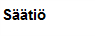 APURAHAHAKEMUS 1: RAKENNUSALAN OPISKELUN EDISTÄMINEN   	TEEKKAREIDEN AMMATILLINEN TYÖHARJOITTELU ULKOMAILLA		TEEKKAREIDEN AMMATILLINEN VAIHTO-OPISKELU ULKOMAILLANimi			Kotiosoite(osoite, josta tavoittaavaihdon aikana)Sosiaaliturvatunnus			  KotikuntaPankkitilinumero IBAN-muodossaPuhelinnumeroSähköpostiosoiteOpiskelupaikka	 Aalto	 Oulu	 TTY	 Muu, mikäOpiskelualaPääaine 			VuosikurssiKohdemaa- ja paikkakuntaTyönantajan / yliopiston nimi ja www-osoiteTyöharjoittelun laatu ja yrityksen toimiala / Opiskelun laatu vaihtoyliopistossaTyön / opiskelun ajankohta ja kokonaiskesto (kk)		Päiväys		Allekirjoitus